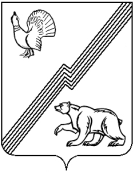 АДМИНИСТРАЦИЯ ГОРОДА ЮГОРСКАХанты-Мансийского автономного округа – Югры ПОСТАНОВЛЕНИЕот  03 июня 2020 года 										№  728Об утверждении административного регламента предоставления муниципальной услуги «Оказание информационно-консультационной поддержки субъектам малого и среднего предпринимательства»В соответствии с Федеральным законом от 27.07.2010 № 210-ФЗ «Об организации предоставления государственных и муниципальных услуг», постановлением администрации города Югорска от 21.09.2018 № 2582 «О порядке разработки и утверждения административных регламентов предоставления муниципальных услуг», постановлением администрации города Югорска от 07.02.2019 № 286 «Об утверждении перечня услуг муниципального образования городской округ город Югорск»:1. Утвердить административный регламент предоставления муниципальной услуги «Оказание информационно-консультационной поддержки субъектам малого и среднего предпринимательства» (приложение).2. Опубликовать постановление в официальном печатном издании города Югорска                        и разместить на официальном сайте органов местного самоуправления города Югорска.3. Настоящее постановление вступает в силу после его официального опубликования.4. Контроль за выполнением постановления возложить на директора департамента экономического развития и проектного управления администрации города Югорска                           И.В. Грудцыну.Глава города Югорска				 			                    А.В. БородкинПриложениек постановлениюадминистрации города Югорскаот   03 июня 2020 года  №  728Административный регламент«Оказание информационно-консультационной поддержки субъектам малого и среднего предпринимательства»I. Общие положенияПредмет регулирования административного регламента1. Административный регламент определяет порядок и стандарт предоставления муниципальной услуги «Оказание информационно-консультационной поддержки субъектам малого и среднего предпринимательства (далее – муниципальная услуга) Департаментом экономического развития и проектного управления администрации города Югорска                    (далее – Департамент), устанавливает сроки и последовательность административных процедур и административных действий Департамента по запросу заявителя либо его уполномоченного представителя в пределах полномочий, установленных нормативными правовыми актами Российской Федерации, и в соответствии с требованиями Федерального закона от 27.07.2010 № 210-ФЗ «Об организации предоставления государственных и муниципальных услуг»                 (далее – Федеральный закон № 210-ФЗ), а также устанавливает порядок взаимодействия Департамента с заявителями в процессе предоставления муниципальной услуги.Круг заявителей2. Заявителями на получение муниципальной услуги являются юридические и физические лица, в том числе индивидуальные предприниматели, либо уполномоченные ими представители, действующие в силу закона или на основании доверенности, оформленной в соответствии                                     с законодательством Российской Федерации (далее – заявитель).Требования к порядку информированияо правилах предоставления муниципальной услуги3. Информирование о правилах предоставления муниципальной услуги осуществляется посредством размещения информации:- на официальном сайте органов местного самоуправления города Югорска www.adm.ugorsk.ru (далее - официальный сайт);- в федеральной государственной информационной системе «Единый портал государственных и муниципальных услуг (функций)» www.gosuslugi.ru (далее Единый портал);- в региональной информационной системе Ханты-Мансийского автономного округа Югры «Портал государственных и муниципальных услуг (функций) Ханты-Мансийского автономного округа – Югры» 86.gosuslugi.ru (далее – региональный портал).4. Информирование заявителей по вопросам предоставления муниципальной услуги,                     в том числе о ходе предоставления муниципальной услуги, осуществляется в следующих формах:- устной (при личном обращении заявителя и/или по телефону);- письменной (при письменном обращении заявителя по почте, электронной почте, факсу);- в форме информационных (мультимедийных) материалов в информационно-телекоммуникационной сети «Интернет» на официальном сайте, Едином и региональном порталах.Информация о муниципальной услуге также размещается в форме информационных (текстовых) материалов на информационном стенде в месте предоставления муниципальной услуги.5. Информирование осуществляют специалисты отдела развития потребительского рынка и предпринимательства Департамента (далее – Отдел, специалист Отдела). 6. Продолжительность информирования при личном обращении заявителя не должна превышать 15 минут, по телефону – 10 минут.Ответ на письменное обращение по вопросу получения информации о порядке предоставления муниципальной услуги направляется заявителю в течение 15 календарных дней с момента регистрации обращения, информации о ходе предоставления муниципальной услуги – в течение 3 рабочих дней с момента регистрации обращения.Время ожидания в очереди при личном обращении заявителя за информацией о правилах предоставления муниципальной услуги не должно превышать 15 минут.7. Информирование заявителей о порядке предоставления муниципальной услуги, о ходе выполнения запроса, а также по иным вопросам, связанным с предоставлением муниципальной услуги, осуществляется многофункциональными центрами предоставления государственных                 и муниципальных услуг, расположенными на территории Ханты-Мансийского автономного округа – Югры, на территории муниципального образования город Югорск – муниципальным автономным учреждением «Многофункциональный центр предоставления государственных                     и муниципальных услуг» (далее- МФЦ), в соответствии с регламентом  работы.Информация о местах нахождения, графиках работы, адресах и контактных телефонах МФЦ размещается на портале МФЦ Ханты-Мансийского автономного округа – Югры (http://mfc.admhmao.ru).8. Информация о порядке и сроках предоставления муниципальной услуги, размещенная на Едином и региональном порталах, на официальном сайте, предоставляется заявителю бесплатно.Доступ к информации по вопросам предоставления муниципальной услуги, в том числе о ходе, сроках и порядке ее предоставления, осуществляется без выполнения заявителем каких-либо требований, в том числе без использования программного обеспечения, установка которого на технические средства заявителя требует заключения лицензионного или иного соглашения с правообладателем программного обеспечения, предусматривающего взимание платы, регистрацию или авторизацию заявителя или предоставление им персональных данных.9. Информация о месте нахождения и графике работы Департамента, Отдела размещена на информационных стендах в местах предоставления муниципальной услуги и в сети Интернет на официальном сайте, Едином и региональном порталах, а также может быть получена по телефону 8(34675)5-00-43.10. На информационных стендах в местах предоставления муниципальной услуги,                      на официальном сайте в сети Интернет размещается следующая информация:- справочная информация (место нахождения, график работы, справочные телефоны, адреса официального сайта и электронной почты Департамента, Отдела, обеспечивающего предоставление муниципальной услуги);- справочная информация (место нахождения, график работы МФЦ);- перечень нормативных правовых актов, регулирующих предоставление муниципальной услуги;- исчерпывающий перечень документов, необходимых для предоставления муниципальной услуги;- досудебный (внесудебный) порядок обжалования решений и действий (бездействия) Департамента, МФЦ, должностного лица Департамента или муниципального служащего, работника МФЦ;- бланки заявлений о предоставлении муниципальной услуги и образцы их заполнения.11. В случае внесения изменений в порядок предоставления муниципальной услуги специалисты Отдела в срок, не превышающий 5 рабочих дней со дня вступления в силу таких изменений, обеспечивают размещение информации на официальном сайте, Едином                                 и региональном порталах в сети Интернет и на информационных стендах, находящихся в местах предоставления муниципальной услуги.II. Стандарт предоставления муниципальной услугиНаименование муниципальной услуги12. Оказание информационно-консультационной поддержки субъектам малого                            и среднего предпринимательства.Наименование органа, предоставляющего муниципальную услугу, его структурного подразделения, участвующего в предоставлении муниципальной услуги13. Органом, предоставляющим муниципальную услугу, является Департамент экономического развития и проектного управления администрации города Югорска.Непосредственное предоставление муниципальной услуги осуществляет структурное подразделение Департамента – отдел развития потребительского рынка и предпринимательства.За получением муниципальной услуги заявитель может обратиться в МФЦ.14. В соответствии с требованиями пункта 3 части 1 статьи 7 Федерального закона                № 210-ФЗ запрещается требовать от заявителя осуществления действий, в том числе согласований, необходимых для получения муниципальной услуги и связанных с обращением    в иные государственные органы, организации, за исключением получения услуг и получения документов и информации, предоставляемых в результате предоставления таких услуг, включенных в Перечень услуг, которые являются необходимыми и обязательными для предоставления муниципальных услуг, утвержденный решением Думы города Югорска                   от 29.11.2011 № 114 «Об утверждении Перечня услуг, которые являются необходимыми                        и обязательными для предоставления органами местного самоуправления города Югорска муниципальных услуг и предоставляются организациями, участвующими в предоставлении муниципальных услуг, и Порядка определения размера платы за оказание услуг, которые являются необходимыми и обязательными для предоставления органами местного самоуправления города Югорска муниципальных услуг».Результат предоставления муниципальной услуги15.  Результатом предоставления муниципальной услуги является направление (выдача) заявителю, в том числе на бумажном носителе в виде уведомления, информации                                     о существующих видах поддержки, порядке и условиях ее получения.Срок предоставления муниципальной услуги16. Срок предоставления муниципальной услуги с учетом срока выдачи (направления) результата предоставления муниципальной услуги, составляет не более 15 рабочих дней со дня поступления заявления о предоставлении муниципальной услуги в Департамент.17. Документы, являющиеся результатом предоставления муниципальной услуги, выдаются (направляются) заявителю не позднее 2 рабочих дней со дня подписания директором Департамента.В случае обращения заявителя за получением муниципальной услуги в МФЦ срок предоставления муниципальной услуги исчисляется со дня передачи документов                                   в Департамент.Правовые основания для предоставления муниципальной услуги18. Перечень нормативных правовых актов, регулирующих предоставление муниципальной услуги, размещается на Едином и региональном порталах.Исчерпывающий перечень документов, необходимых в соответствии с законодательными и иными нормативными правовыми актами для предоставления муниципальной услуги19. Исчерпывающий перечень документов, необходимых для предоставления муниципальный услуги, которые заявитель должен предоставить самостоятельно:1) заявление на предоставление муниципальной услуги. 2) документ, удостоверяющий личность заявителя;3) документ, подтверждающий полномочия представителя заявителя, в случае, если заявление о предоставлении муниципальной услуги подается представителем заявителя.Способы получения заявителем документов20. Форму заявления о предоставлении муниципальной услуги заявитель может получить:- на информационном стенде в месте предоставления муниципальной услуги;- у специалиста Отдела;- у работника МФЦ;- посредством информационно-телекоммуникационной сети «Интернет»                                  на официальном сайте, Едином и региональном порталах.Требования к документам, необходимым для предоставления муниципальной услуги21.  Заявление о предоставлении муниципальной услуги подается:- по форме, приведенной в приложении к административному регламенту;- в свободной форме с указанием следующих данных: фамилия, имя, отчество                       (при наличии) (для физических лиц и индивидуальных предпринимателей) или наименование организации (для юридических лиц); адрес (почтовый, электронный), по которому должен быть направлен документ, являющийся результатом предоставления муниципальной услуги; номер телефона для контактов; способ выдачи (направления) документа, являющегося результатом предоставления муниципальной услуги.22. Документом, подтверждающим полномочия на осуществление действий от имени заявителя, является оформленная в соответствии с законодательством Российской Федерации доверенность, а также от имени юридического лица копия решения о назначении или                        об избрании либо приказа о назначении физического лица на должность, в соответствии                  с которым такое физическое лицо обладает правом действовать от имени юридического лица без доверенности. Предоставление указанного документа не требуется, если заявителем является руководитель юридического лица, запись о котором внесена в Единый государственный реестр юридических лиц.  23. В случае подачи заявления в электронной форме предоставление документа, удостоверяющего личность, не требуется.24. По выбору заявителя заявление представляется в Департамент одним из следующих способов:- при личном обращении;- направление почтовой связью;- посредством МФЦ;- посредством Единого и регионального порталов.25. В соответствии с требованиями пунктов 1, 2, 4 части 1 статьи 7 Федерального закона № 210-ФЗ запрещается требовать от заявителя:- представления документов и информации или осуществления действий, представление или осуществление которых не предусмотрено нормативными правовыми актами, регулирующими отношения, возникающие в связи с предоставлением муниципальной услуги;- представления документов и информации, в том числе подтверждающих внесение заявителем платы за предоставление муниципальной услуги, которые находятся                                    в распоряжении органов, предоставляющих муниципальные услуги, иных государственных органов, органов местного самоуправления либо подведомственных государственным органам или органам местного самоуправления организаций, участвующих в предоставлении предусмотренных частью 1 статьи 1 Федерального закона № 210-ФЗ государственных                           и муниципальных услуг, в соответствии с нормативными правовыми актами Российской Федерации, Ханты-Мансийского автономного округа - Югры, муниципальными правовыми актами города Югорска, за исключением документов, включенных в определенный частью 6 статьи 7 Федерального закона № 210-ФЗ перечень документов. Заявитель вправе представить указанные документы и информацию в органы, предоставляющие муниципальные услуги,                  по собственной инициативе;- представления документов и информации, отсутствие и (или) недостоверность которых не указывались при первоначальном отказе в приеме документов, необходимых для предоставления муниципальной услуги, либо в предоставлении муниципальной услуги,                       за исключением следующих случаев:- изменение требований нормативных правовых актов, касающихся предоставления муниципальной услуги, после первоначальной подачи заявления о предоставлении муниципальной услуги;- наличие ошибок в заявлении о предоставлении муниципальной услуги и документах, поданных заявителем после первоначального отказа в приеме документов, необходимых для предоставления муниципальной услуги, либо в предоставлении муниципальной услуги                         и не включенных в представленный ранее комплект документов;- истечение срока действия документов или изменение информации после первоначального отказа в приеме документов, необходимых для предоставления муниципальной услуги, либо в предоставлении муниципальной услуги;- выявление документально подтвержденного факта (признаков) ошибочного или противоправного действия (бездействия) должностного лица Департамента, Отдела, муниципального служащего, работника МФЦ, работника организации, предусмотренной частью 1.1 статьи 16 Федерального закона № 210-ФЗ, при первоначальном отказе в приеме документов, необходимых для предоставления муниципальной услуги, либо в предоставлении муниципальной услуги, о чем в письменном виде за подписью директора Департамента, руководителя МФЦ при первоначальном отказе в приеме документов, необходимых для предоставления муниципальной услуги, либо руководителя организации, предусмотренной частью 1.1 статьи 16 Федерального закона № 210-ФЗ, уведомляется заявитель, а также приносятся извинения за доставленные неудобства.Исчерпывающий перечень оснований для отказа в приеме документов, необходимых для предоставления муниципальной услуги26. Оснований для отказа в приеме заявления о предоставлении муниципальной услуги законодательством Российской Федерации, Ханты-Мансийского автономного округа- Югры            не предусмотрено.Исчерпывающий перечень оснований для приостановления и (или) отказав предоставлении муниципальной услуги27. Оснований для приостановления и (или) отказа в предоставлении муниципальной услуги законодательством Российской Федерации, Ханты-Мансийского автономного                    округа - Югры не предусмотрено.Порядок, размер и основания взимания государственной пошлины или иной платы, взимаемой за предоставление муниципальной услуги28. Предоставление муниципальной услуги осуществляется на безвозмездной основе.Максимальный срок ожидания в очереди при подаче заявления о предоставлениимуниципальной услуги и при получении результата предоставления муниципальной услуги29. Максимальный срок ожидания в очереди при подаче заявления о предоставлении муниципальной услуги и при получении результата предоставления муниципальной услуги                  не должен превышать 15 минут.Срок и порядок регистрации запроса заявителя о предоставлении муниципальной услуги30. Регистрация заявления о предоставлении муниципальной услуги осуществляется                 в системе электронного документооборота и делопроизводства администрации города Югорска (далее - СЭДД) в течение одного рабочего дня с момента поступления в Департамент. Регистрация заявлений о предоставлении муниципальной услуги работниками МФЦ осуществляется в порядке и сроки, предусмотренные регламентом работы МФЦ.Требования к помещениям, в которых предоставляется муниципальная услуга, к местам ожидания и приема заявителей, размещению и оформлению визуальной, текстовой и мультимедийной информации о порядке предоставления муниципальной услуги31. Здание, в котором предоставляется муниципальная услуга, должно быть расположено с учетом пешеходной доступности для заявителей от остановок общественного транспорта, оборудовано отдельным входом для свободного доступа заявителей.Вход в здание должен быть оборудован информационной табличкой (вывеской), содержащей информацию о наименовании, местонахождении, режиме работы, а также                         о телефонных номерах справочной службы. Все помещения, в которых предоставляется муниципальная услуга, должны соответствовать санитарно-эпидемиологическим требованиям, правилам пожарной безопасности, нормам охраны труда, а также требованиям Федерального закона от 24.11.1995    № 181-ФЗ «О социальной защите инвалидов в Российской Федерации» и иным нормативным правовым актам, регулирующим правоотношения в указанной сфере.Каждое рабочее место муниципального служащего, предоставляющего муниципальную услугу, оборудуется персональным компьютером с возможностью доступа к необходимым информационным базам данных и печатающим устройствам, позволяющим своевременно                  и в полном объеме получать справочную информацию по вопросам предоставления услуги                        и организовать предоставление муниципальной услуги в полном объеме.Места ожидания должны соответствовать комфортным условиям для заявителей.Места ожидания оборудуются столами, стульями или скамьями (банкетками), информационными стендами, информационными терминалами, обеспечиваются писчей бумагой и канцелярскими принадлежностями в количестве, достаточном для оформления документов заявителями.Информационные стенды, информационные терминалы размещаются на видном, доступном месте в любом из форматов: настенных стендах, напольных или настольных стойках, призваны обеспечить заявителей исчерпывающей информацией. Стенды должны быть оформлены в едином стиле, надписи сделаны черным шрифтом на белом фоне.Оформление визуальной, текстовой и мультимедийной информации о муниципальной услуге должно соответствовать оптимальному зрительному и слуховому восприятию этой информации заявителями.На информационных стендах, информационном терминале и в информационно-телекоммуникационной сети «Интернет» размещается информация, указанная в пункте                        8 административного регламента.Показатели доступности и качества муниципальной услуги 32. Показателями доступности муниципальной услуги являются:- информирование заявителей по вопросам предоставления муниципальной услуги,                   в форме устного или письменного информирования, а также посредством Единого                                 и регионального порталов;- доступность формы заявления, размещенной на Едином и региональном порталах;- возможность подачи документов для предоставления муниципальной услуги в МФЦ;- возможность получения муниципальной услуги в электронной форме посредством Единого и регионального порталов.33. Показателями качества муниципальной услуги являются:- соблюдение должностными лицами Департамента, Отдела сроков предоставления муниципальной услуги;- соблюдение времени ожидания в очереди при подаче запроса о предоставлении муниципальной услуги и при получении результата предоставления муниципальной услуги;- отсутствие обоснованных жалоб заявителей на качество предоставления муниципальной услуги, действия (бездействие) должностных лиц и решений, принимаемых (осуществляемых) в ходе предоставления муниципальной услуги.Особенности предоставления муниципальной услуги в многофункциональных центрах и особенности предоставления муниципальной услуги в электронной форме34. МФЦ предоставляет муниципальную услугу по принципу «одного окна», при этом взаимодействие с Департаментом, Отделом происходит без участия заявителя, в соответствии              с нормативными правовыми актами и соглашением о взаимодействии администрации города Югорска с МФЦ.МФЦ при предоставлении муниципальной услуги осуществляет следующие административные процедуры (действия):- консультирование заявителей о порядке предоставления муниципальной услуги;- прием и регистрация заявления о предоставлении муниципальной услуги и передачу                      в Департамент;- выдачу заявителю документов, являющихся результатом предоставления муниципальной услуги.35. При предоставлении муниципальной услуги в электронной форме посредством Единого и регионального порталов заявителю обеспечивается:- получение информации о порядке и сроках предоставления муниципальной услуги;- формирование запроса о предоставлении муниципальной услуги;- прием и регистрация Департаментом заявления на предоставления муниципальной услуги;- получение результата предоставления муниципальной услуги;- получение заявителем сведений о ходе выполнения запроса о предоставлении муниципальной услуги;- досудебный (внесудебный) порядок обжалования решений и действий (бездействия) Отдела,  должностного лица Отдела или муниципального служащего.III. Состав, последовательность и сроки выполненияадминистративных процедур, требования к порядку их выполнения36. Предоставление муниципальной услуги включает в себя следующие административные процедуры:1) прием и регистрация заявления о предоставлении муниципальной услуги;2) подготовка документа, являющегося результатом предоставления муниципальной услуги;3) направление (выдача) результата предоставления муниципальной услуги.Прием и регистрация заявления о предоставлении муниципальной услуги37. Основанием для начала выполнения административной процедуры является поступление заявления о предоставлении муниципальной услуги в Департамент.Должностным лицом, ответственными за выполнение административного действия, является специалист Департамента.Содержание административных действий, входящих в состав административной процедуры: прием и регистрация заявления о предоставлении муниципальной услуги (продолжительность и (или) максимальный срок их выполнения - в день обращения заявителя          о предоставлении муниципальной услуги; при личном обращении заявителя - 15 минут с момента получения заявления о предоставлении муниципальной услуги).Критерий принятия решения: наличие заявления о предоставлении муниципальной услуги.Результат выполнения административной процедуры: регистрация заявления                               о предоставлении муниципальной услуги.Способ фиксации результата выполнения административной процедуры: регистрация заявления о предоставлении муниципальной услуги специалистом Департамента в СЭДД.  Подготовка документа, являющегося результатом предоставлениямуниципальной услуги38. Основанием для начала административной процедуры является поступление                        к специалисту Отдела зарегистрированного заявления.Должностным лицом, ответственным за подготовку проекта документа, являющегося результатом предоставления муниципальной услуги, является специалист Отдела, ответственный за предоставление муниципальной услуги.Должностным лицом, ответственным за подписание документа, являющегося результатом предоставления муниципальной услуги, директор Департамента либо лицо, его замещающее.Административные действия, входящие в состав административной процедуры:специалист, ответственный за предоставление муниципальной услуги, в течение 9 рабочих дней со дня поступления к нему заявления, готовит проект документа, являющегося результатом предоставления муниципальной услуги, и передает его на подпись директору Департамента либо лицу, его замещающему;директор Департамента либо лицо, его замещающее, в течение 3 рабочих дней со дня поступления к нему на подпись проекта документа, являющегося результатом предоставления муниципальной услуги, подписывает его и передает специалисту Отдела.Критерием для принятия решения о подготовке и подписании документа, являющегося результатом предоставления муниципальной услуги, является наличие зарегистрированного заявления о предоставлении муниципальной услуги.Результатом выполнения административной процедуры является: документ, подписанный директором Департамента либо лицом, его замещающим, являющийся результатом предоставления муниципальной услуги.Способ фиксации результата выполнения административной процедуры: документ, являющийся результатом предоставления муниципальной услуги, регистрируется в СЭДД.Направление (выдача) заявителю документа, являющегося результатом предоставления муниципальной услуги39. Основанием для начала административной процедуры является: получение специалистом Отдела подписанного и зарегистрированного документа, являющегося результатом предоставления муниципальной услуги.Сведения о должностных лицах, ответственных за выполнение каждого административного действия, входящего в состав административной процедуры:направление (выдачу) заявителю документов, являющихся результатом предоставления муниципальной услуги– специалист Отдела.Содержание административных действий, входящих в состав административной процедуры: направление (выдача) документов, являющихся результатом предоставления муниципальной услуги (продолжительность и (или) максимальный срок выполнения административного действия – в течение 2 рабочих дней со дня регистрации документов, являющихся результатом предоставления муниципальной услуги).Критерий принятия решения: наличие документов, являющихся результатом предоставления муниципальной услуги.Результат выполнения административной процедуры: выданные (направленные) заявителю документы, являющиеся результатом предоставления муниципальной услуги, нарочно или по адресу, указанному в заявлении.Способ фиксации результата выполнения административной процедуры: направление (выдача) заявителю документа, являющегося результатом предоставления муниципальной услуги (почтой, лично заявителю, посредством Единого и регионального порталов, или через МФЦ) – информация о дате направления (выдачи) отображается в СЭДД. Описание административных процедур при предоставлении муниципальной услугив электронной форме посредством Единого и регионального порталов40. Муниципальная услуга в электронной форме предоставляется с применением простой электронной подписи.41. Формирование запроса осуществляется посредством заполнения электронной формы запроса на Едином и региональном порталах без необходимости дополнительной подачи запроса в какой-либо иной форме.На Едином и региональном порталах размещаются образцы заполнения электронной формы запроса.Если на Едином портале заявителю не обеспечивается возможность заполнения электронной формы запроса, то для формирования запроса на Едином портале, обеспечивается автоматический переход к заполнению электронной формы указанного запроса                                 на региональном портале.Форматно-логическая проверка сформированного запроса осуществляется в порядке, определяемом Департаментом, после заполнения заявителем каждого из полей электронной формы запроса. При выявлении некорректно заполненного поля электронной формы запроса заявитель уведомляется о характере выявленной ошибки и порядке ее устранения посредством информационного сообщения непосредственно в электронной форме запроса.При формировании запроса обеспечивается:- возможность копирования и сохранения запроса и иных документов, необходимых для предоставления услуги;- возможность заполнения несколькими заявителями одной электронной формы запроса при обращении за услугами, предполагающими направление совместного запроса несколькими заявителями;- возможность печати на бумажном носителе копии электронной формы запроса;- сохранение ранее введенных в электронную форму запроса значений в любой момент по желанию пользователя, в том числе при возникновении ошибок ввода и возврате для повторного ввода значений в электронную форму запроса;- заполнение полей электронной формы запроса до начала ввода сведений заявителем с использованием сведений, размещенных в федеральной государственной информационной системе «Единая система идентификации и аутентификации в инфраструктуре, обеспечивающей информационно-технологическое взаимодействие информационных систем, используемых для предоставления государственных и муниципальных услуг в электронной форме», и сведений, опубликованных на Едином и региональном порталах, в части, касающейся сведений, отсутствующих в указанной системе;- возможность вернуться на любой из этапов заполнения электронной формы запроса без потери ранее введенной информации;- возможность доступа заявителя на Едином и региональном портале к ранее поданным им запросам в течение не менее одного года, а также частично сформированных запросов -                   в течение не менее 3 месяцев.42. Сформированное и подписанное заявление  направляется в Департамент посредством Единого и регионального порталов.Департамент обеспечивает прием заявления и его регистрацию без необходимости повторного представления заявителем таких документов на бумажном носителе.Предоставление муниципальной услуги начинается с момента приема и регистрации Департаментом электронных документов, необходимых для предоставления муниципальной услуги.Заявителю в качестве результата предоставления муниципальной услуги обеспечивается по его выбору возможность получения:- электронного документа, подписанного директором Департамента с использованием усиленной квалифицированной электронной подписи;- документа на бумажном носителе, подтверждающего содержание электронного документа, направленного Департаментом, в МФЦ.Возможность получения результата предоставления муниципальной услуги в форме электронного документа или документа на бумажном носителе обеспечивается заявителю                     в течение срока действия результата предоставления муниципальной услуги (в случае если такой срок установлен нормативными правовыми актами Российской Федерации).43. При предоставлении муниципальной услуги в электронной форме заявителю направляется:- уведомление о приеме и регистрации запроса и иных документов, необходимых для предоставления муниципальной услуги, содержащее сведения о факте приема запроса                            и документов, необходимых для предоставления муниципальной услуги, и начале процедуры предоставления муниципальной услуги, а также сведения о дате и времени окончания предоставления муниципальной услуги либо мотивированный отказ в приеме запроса и иных документов, необходимых для предоставления такой услуги;- уведомление о результатах рассмотрения документов, необходимых для предоставления муниципальной услуги, содержащее сведения о принятии положительного решения о предоставлении муниципальной услуги и возможности получить результат предоставления муниципальной услуги либо мотивированный отказ в предоставлении такой услуги.IV. Формы контроля за исполнением административного регламентаПорядок осуществления текущего контроля за соблюдением и исполнениемответственными должностными лицами положений административного регламента и иных правовых актов, устанавливающих требования к предоставлению муниципальной услуги, а также принятием ими решений44. Текущий контроль за, соблюдением и исполнением последовательности действий, определенных административными процедурами (действиями) по предоставлению муниципальной услуги, а также принятием решений при предоставлении муниципальной услуги, осуществляется директором Департамента.Порядок и периодичность осуществления плановых и внеплановых проверок полноты и качества предоставления муниципальной услуги, порядок и формы контроля, за полнотой и качеством предоставления муниципальной услуги, в том числе со стороны граждан, их объединений и организаций45. Плановые проверки полноты и качества предоставления муниципальной услуги проводятся директором Департамента либо лицом, его замещающим.Периодичность проведения плановых проверок полноты и качества предоставления муниципальной услуги устанавливается в соответствии с решением директора Департамента либо лица, его замещающего.Внеплановые проверки полноты и качества предоставления муниципальной услуги проводятся директором Департамента либо, лицом его замещающим, на основании жалоб заявителей на решения или действия (бездействие) должностных лиц Департамента, принятые или осуществленные в ходе предоставления муниципальной услуги.В случае проведения внеплановой проверки по конкретному обращению заявителя, обратившемуся заявителю направляется информация о результатах проверки, проведенной                 по обращению и о мерах, принятых в отношении виновных лиц.Результаты проверки оформляются в виде акта, в котором отмечаются выявленные недостатки и указываются предложения по их устранению.По результатам проведения проверок полноты и качества предоставления муниципальной услуги, в случае выявления нарушений прав заявителей виновные лица привлекаются к ответственности в соответствии с законодательством Российской Федерации.46. Контроль за исполнением административных процедур по предоставлению муниципальной услуги со стороны граждан, их объединений, организаций осуществляется        с использованием соответствующей информации, размещаемой на официальном сайте, а также с использованием адреса электронной почты Департамента, в форме письменных и устных обращений в адрес Департамента.Ответственность должностных лиц органа местного самоуправления за решения и действия (бездействие), принимаемые (осуществляемые) ими в ходе предоставления муниципальной услуги, в том числе за необоснованные межведомственные запросы47. Должностные лица Департамента несут персональную ответственность                                     в соответствии с законодательством Российской Федерации за решения и действия (бездействия), принимаемые (осуществляемые) в ходе предоставления муниципальной услуги.Персональная ответственность сотрудников закрепляется в их должностных инструкциях в соответствии с требованиями законодательства.В соответствии со статьей 9.6 Закона Ханты-Мансийского автономного округа - Югры от 11.06.2010 № 102-оз «Об административных правонарушениях» должностные лица Департамента несут административную ответственность за нарушения настоящего административного регламента, выразившиеся в нарушении срока регистрации запроса заявителя о предоставлении муниципальной услуги, срока предоставления муниципальной услуги, в неправомерных отказах в приеме у заявителя документов, предусмотренных для предоставления муниципальной услуги, предоставлении муниципальной услуги, исправлении допущенных опечаток и ошибок в выданных в результате предоставления муниципальной услуги документах либо нарушении установленного срока осуществления таких исправлений,         в превышении максимального срока ожидания в очереди при подаче запроса о предоставлении муниципальной услуги, а равно при получении результата предоставления муниципальной услуги (за исключением срока подачи запроса в МФЦ), в нарушении требований                                к помещениям, в которых предоставляются муниципальные услуги, к залу ожидания, местам для заполнения запросов о предоставлении муниципальной услуги, информационным стендам   с образцами их заполнения и перечнем документов, необходимых для предоставления муниципальной услуги (за исключением требований, установленных к помещениям МФЦ).V. Досудебный (внесудебный) порядок обжалования решений и действий (бездействия) Департамента, МФЦ, должностного лица Департамента или муниципального служащего,работника МФЦ48. Заявитель имеет право на досудебное (внесудебное) обжалование действий (бездействия) и решений, принятых (осуществляемых) в ходе предоставления муниципальной услуги Департаментом, МФЦ, а также должностными лицами Департамента, муниципальными служащими, работниками МФЦ.49 Жалоба подается для рассмотрения в Отдел, Департамент, МФЦ, Департамент экономического развития и проектного управления администрации города Югорска, который осуществляет функции и полномочия учредителя МФЦ.Жалоба на решения и действия (бездействие) Отдела, муниципального служащего подается начальнику Отдела, директору Департамента, либо главе города Югорска.Жалоба на решения и действия (бездействие) начальника Отдела подается директору Департамента, главе города Югорска.Жалоба на решения и действия (бездействие) директора Департамента подается главе города Югорска.Жалоба на решения и действия (бездействие) работника МФЦ подается директору МФЦ.Жалоба на решения и действия (бездействие) МФЦ либо директора МФЦ подается                 в Департамент или первому заместителю главы города Югорска, ответственному за качество муниципальных услуг, предоставляемых органами местного самоуправления города Югорска,               в том числе за выполнение требований статьи 7 Федерального закона № 210-ФЗ.50. Информация о порядке подачи и рассмотрения жалобы размещается                                    на информационном стенде в месте предоставления муниципальной услуги и в информационно-телекоммуникационной сети «Интернет» на официальном сайте, Едином                   и региональном порталах.51. Требования к порядку подачи и рассмотрения жалобы установлены:1) Федеральным законом от 27.07.2010 № 210-ФЗ «Об организации предоставления государственных и муниципальных услуг» («Российская газета», 30.07.2010, № 168);2) постановлением администрации города Югорска от 02.04.2018 № 949                                  «Об утверждении Положения об особенностях подачи и рассмотрения жалоб на решения                       и действия (бездействие) органов и структурных подразделений администрации города Югорска, её должностных лиц, муниципальных служащих, а также на решения и действия (бездействие) муниципального автономного учреждения «Многофункциональный центр предоставления государственных и муниципальных услуг» и его работников» (Сборник «Муниципальные правовые акты города Югорска от 09.04.2018 № 14 (101);3) настоящим административным регламентом.Приложениек административному регламентупредоставления муниципальной услуги«Оказание информационно-консультационнойподдержки субъектам малого и среднего предпринимательства»В __________________________________________(указать уполномоченный орган)от __________________________________________для граждан - фамилия, имя, отчество (при наличии)___________________________________________(для юридических лиц - полное наименование)почтовый адрес заявителя: ____________________адрес, местонахождение (для юридического лица) ___________________________________________телефон_____________________________________адрес электронной почты______________________ЗАЯВЛЕНИЕПрошу предоставить информационно-консультационную поддержку.Результат предоставления муниципальной услуги прошу выдать (направить):              лично в МФЦ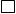   лично в ______________________ (указать уполномоченный орган)  посредством почтовой связи  посредством Единого и регионального порталов_________________________________________________________________________________(при подаче заявления представителем заявителя указать документ, подтверждающий полномочия представителя)________ Дата              ________подпись  ________ ФИО (для физических лиц)_______  Должность ________подпись ________печать (для юридических лиц)